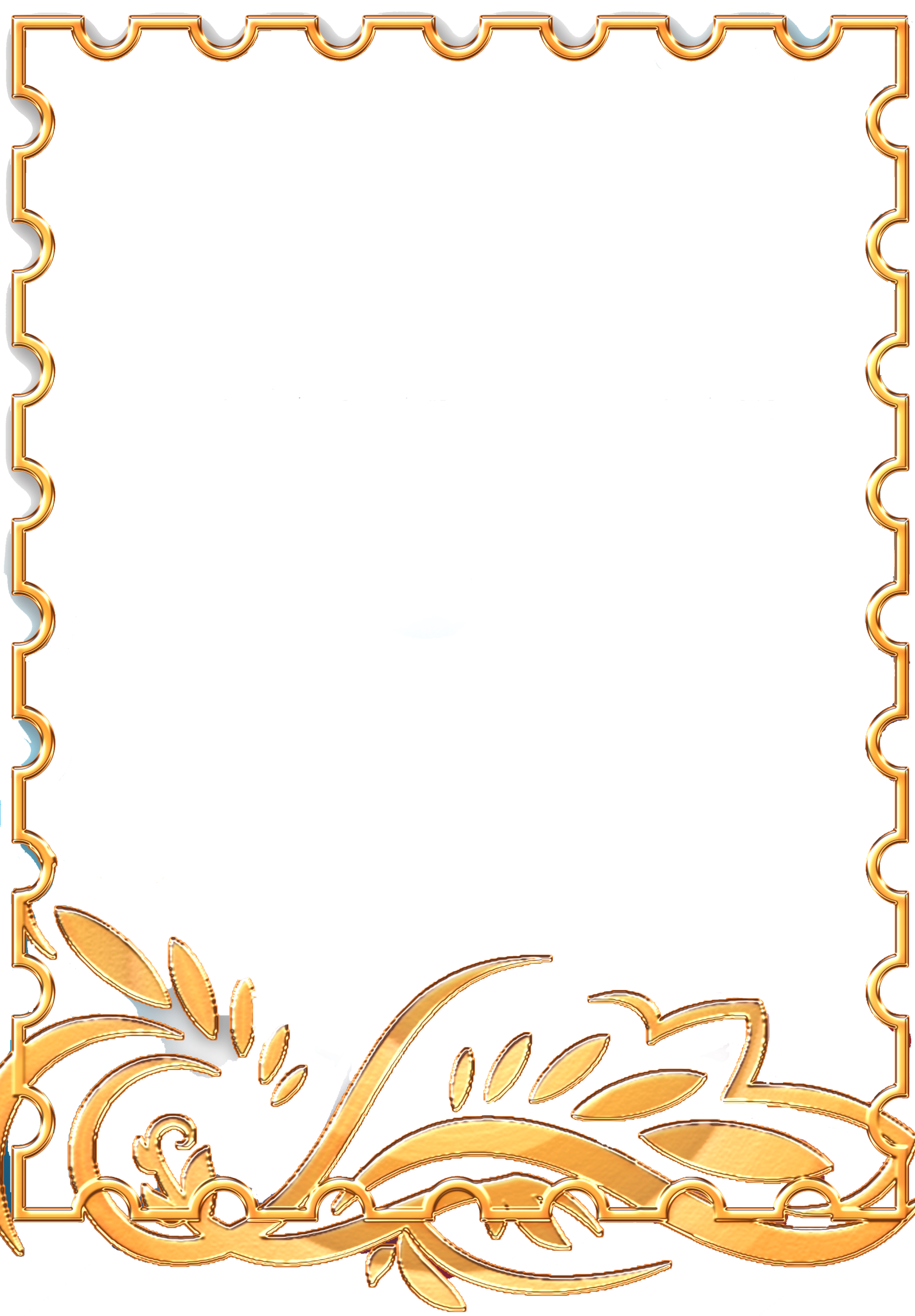                          Муниципальное бюджетное  дошкольное образовательное                    учреждение детский сад комбинированного вида № 1 "Чебурашка"                                               Развлечение                   посвященное   "Дню защитников Отечества"                                                  (на улице)          Логопедическая   группа  "Брусничка"                                         (возраст 4 - 6 лет)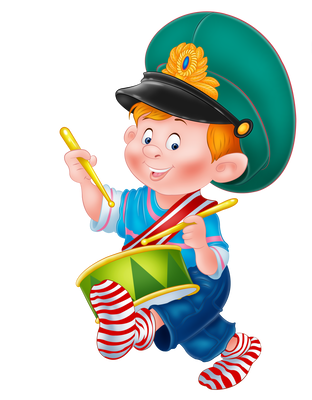                                                                                                 Педагог:  Малинкина Н.И.                                                     Г. Усть-Илимск                                               Развлечение посвященное "Дню защитников Отечества" «Веселые учения»                                               (на улице)        Логопедическая   группа  "Брусничка"                                         (возраст 4 - 6 лет)Подготовила воспитатель  Малинкина Н.И Цель: воспитание у детей патриотизма и любви к Родине;- пропаганда здорового образа жизни;- создание атмосферы веселья, доброжелательности,Формирование у детей интереса и ценностного отношение к занятиям физической культурой.Задачи:воспитание у детей любви и уважения к профессии военного ;- воспитание соревновательных качеств, развитие выдержки, выносливости,воображения, взаимовыручки;- обеспечение высокой двигательной активности.1. Закреплять навыки бега, лазания, метания в играх-эстафетах.2. Формировать у детей потребность в двигательной активности.3. Воспитывать морально-волевые качества (честность, решительность, смелость, настойчивость и др.).4. Создавать у детей радостное, бодрое настроение, пропагандировать ЗОЖ.Снаряжение для полигона: надпись « Военная – полевая база», флаги, танк(макет),обручи, листы цветной бумаги, бинокль, кегли,  трафареты фигуры человека, деревянные большие ложки, картошка, сигнальные круги, санки, игрушки, сумка для медсестры, снежные глыбы10 штук, корзина, котелок, фляжка, динамик на батарейках, готовые снежки, гимнастическая палка, мяч, лошадки на палках.Ход развлеченияВедущий (Действие происходит в группе)Дорогие ребята! Сегодня мы здесь, чтобы со всей страной отметить праздник - День защитника Отечества. Нашу мирную жизнь охраняют военные-солдаты и офицеры. Они сильные, смелые и умелые. А наши ребята тоже хотят быть похожими на них, и вырасти настоящими защитниками своей Родины. В связи с празднованием Дня Защитника Отечества  приказываю:1. Провести Веселые учения, в которых примут участие дети группы «Брусничка» 2. Всем командам с веселым настроением отправиться на веселые боевые учения.Действие происходит на улице.( Дети идут на участок-полигон)Ведущий:Нам нужно сейчас с вами пройти на полигон. Где у нас будет проходить военная подготовка маленьких солдат, а пойдем мы по снежному мостику.(Дети друг за другом поднимаются на снежный вал и проходят по нему до конца, сохраняя равновесие, потом спрыгивают с него.(Дети выстраиваются в одну колонну)Ведущий:Нашей армии Российской
День рожденья в феврале!
Слава ей, непобедимой! 
Слава миру на земле!
Трубы громкие поют.
Нашей армии….
Все дети.- Салют!Наступает день особый для мальчишек и мужчинДень Защитника Отечества знает каждый гражданин. Бойцы Российской армии стоят на страже мира.Ребята, а вы знаете, что военных профессий очень много. Сегодня мы  с вами  будем настоящими: лётчиками, разведчиками, моряками, кавалеристами, снайперами. Эти воины всегда отличались смелостью, ловкостью, находчивостью, выдержкой. День нашей армии сегодня,
И ей уже немало лет.
Привет защитникам народа!
Российской армии….
Все дети: -Привет!Звучит песня: Песня «Мы – солдаты» Ю.Слонова1 ребёнок.Родная армия сильна,
В боях непобедима.
На страже Родины она
Стоит несокрушимо.2 ребёнок.Наша армия родная,Стережёт покой страны.Чтоб росли мы, бед не зная,Чтобы не было войны3 ребёнок.
Мы любим армию свою,
Она- большая сила.
Она, бесстрашная в бою,
Всех недругов разбила.
4 ребенокМы шагаем браво, левой, правой.Потому, что все солдаты тоже были дошколятаПоскорей бы подрасти, тоже в Армию пойти!Звучит фрагмент песни : «Бравые солдаты»
Ведущий:На защиту Родины в дождь и в снегопадКаждый день выходит доблестный солдат. Солдаты должны быть смелыми, ловкими и выносливыми, трудолюбивыми. И сейчас мы и проверим наших мальчиков как они будут готовиться к боевым учениям, как справятся с поставленной задачей.Первое, что нам надо сделать .это построить крепость.«Строим крепость» (9из заготовленных глыб снега построить крепость)Ведущий: Сейчас мы с вами будем пограничниками. На замке граница и порядок в мореВольно быстрым птицам в голубом просторе. «Пограничники»Пограничники охраняют границу нашей Родины, и помогают им верные помощники собаки, Вы должны вместе со служебной собакой, пройди дистанцию, преодолев все препятствия, посмотреть в бинокль – нет ли поблизости нарушителей границы, вернуться обратно на заставу.(преодолеть препятствия с собачкой–игрушкой в руках, посмотреть в бинокль вернуться и передать собачку следующему игроку) «Уничтожь врага»На снегу лежат 2 обруча, а рядом нарезанные листы бумаги. По сигналу девочки должны наделать снарядов (скомкать как можно больше бумаги) по сигналу остановиться, а мальчики  начинают этими снарядами попадать в корзину. Полевая кухня«Свари обед» (выполняют девочки)
В армии есть пословица – «Как потопаешь, так и полопаешь».
-А умеете ли вы готовить пищу?
-Вам нужно взять картошку, положить её в ложку, добежать до кастрюли, бросить туда картошку и бежать обратно).Ведущий: Молодцы, все ловко справились сейчас мы будем пехотинцами.«Полоса препятствий»
Нужно проползти по скамейке, продеть обруч через себя, перепрыгнуть через болото и вернуться обратно, прокатить гимнастической палкой мяч до танка и обратноВедущий: Ребята, сегодня вы тренируетесь как настоящие бойцы! Конечно, в Армиисолдаты не только воюют и тренируются, они еще и отдыхают, ходят вувольнение. А какое же увольнение без веселых танцев.«Разминка под музыку с автоматами»(дети выполняют движения за командиром армии)БомбардировкаДля этого  потребуются надувные шары. К участию приглашаются пары девочка мальчик. Девочки держат шарики, а сильный пол  стоит рядом. По команде ведущего начинается «бомбардировка» —мальчики должны лопнуть шарик.«Разведчики»Разведчики ходят в разведку. Главная их задача – узнать планы врага и доставить в военный штаб пакет с секретной информацией. Разведчики всегда маскируются. Наши разведчики будут маскироваться под белой накидкой(накинуть накидку  проползти под тунелью, взять секретный пакет и вернуться «в штаб»(дети на четвереньках проползают под тунелью )Игра со всеми детьми «Загадки»От страны своей вдалиХодят в море………… (корабли).Днем и ночью под водой охраняет твой покой (подводная лодка Летит птица – небылицаА внутри народ сидитМеж собою говорит (самолет)Ползёт черепаха стальная рубахаВраг в овраг – и она там, где враг…… (танк)Льды морские расколол Без разгона ввысь взлетаетСтрекозу напоминаетОтправляется в полетНаш Российский… .(вертолет)Сидят чёрные старушкиЕсли охнут – люди глохнут……… (пушки) Он гудит и чертит мелом,Он рисует белым – белымНа бумаге голубойЧто у нас над головой (Самолет)Великан стоит в порту,Освещая темнотуИ сигналит кораблям- Заходите в гости к нам (Маяк)Тучек нет на горизонтеНо раскрылся в небе зонтикЧерез несколько минутОпустился…. (парашют)Пока он на дне лежит – корабль никуда не побежит (якорь)Игра :  «Кавалеристы»Посмотрите, какие у нас кавалеристы быстрые, а кони у них резвые.Предлагаю поиграть ещё в одну игру. Нужно принести боеприпасы (снежки)Вед: Молодцы, ребята! Самое главное для будущих воинов – быть дружными.Снайперы(выполняют девочки и мальчики)На верхний край снежной стенки  ставят мишень с нарисованным противником, приклепленными к кеглям или другой предмет и предлагают детям сбить их снежком.Методические указания для педагогов: можно поставить для сбивания несколько одинаковых  или   разных   предметов.В этом случае в игре одновременно будет участвовать больше детей (по числу предметов-целей).Ведудущий:А сейчас я предлагаю немного отдохнуть и поиграть в игру, которая называется «Сигнальщики».Подвижная игра «Сигнальщик».Вот три круга посмотриИ всех нас ты удивиНам игра знакома эта.Круг я синий поднимуВ самолеты превращу(дети бегают по участку, руки в стороны)Желтый круг я подниму всех я в круг соберу.Красный  круг– кричим «УРА!»(играем три раза)Игра: «Минное поле»Ребята, а сейчас мы с вами будем настоящими снайперами. У них очень опасная и сложная работа – найти и разминировать заминированные врагом мины!(Найти с закрытыми глазами «мины» - бутылочки и «обезвредить» - открутить крышку)Игра:   «Помоги санитарке»  ( На санках сидят игрушки, нужно довезти до медсанчастии обратно вернуться в строй; передать санки, следующей паре девочке и мальчику, который продолжит действие.Ведущий: Ну вот и закончились наши учения.1- ребёнокКогда в армии служить и нам придёт пора,Мы по-другому будем жить – закончится игра.2- ребёнокКто будет танком управлять, а кто ходить пешком,Кто будет по небу летать, кто плавать моряком3 – ребёнокОчень, очень я мечтаю поскорей солдатом быть,Чтобы мамочку родную и Россию защитить!!!Пусть наши девочки поздравят  будущих защитников отечества.( Включаем аудипроектор фрагмент музыки(звучит Песня «Сегодня салют»)Девочки: Ребенок: Мы мальчишек поздравляем, и здоровья им желаемЧтоб росли большими и защитниками были. Ребенок:Чтоб здоровье крепкое было у ребят,Ведь мальчишка – это будущий солдат!Ребенок: Чтобы быть выносливым в ученье и в бою.Ведущий: Дорогие наши мальчишки и девчонки, спасибо  вам большое  за активное участие на нашем боевом учении.Поздравляем вас с знаменательным праздником!Желаем вам здоровья, и пусть небо над Россией и над всем миром всегда будет голубым и чистым!Ведущий: День рождения армии сегодня 
Сильнее её на свете нет 
Привет защитникам народа 
Российской армии…Привет! 
За всё, что есть сейчас у нас 
За каждый наш счастливый час 
Спасибо доблестным солдатам, 
Что отстояли мир когда-то.Речевая игра: «Надо дружно жить на свете».Нужно дружно жить на свете. Дружно?Дети: Дружно!Это знать большим и детям нужно?Дети: Нужно!Если ссора приключилась. Плохо? Дети: Плохо! Нужно тут же помириться. Верно?Дети: Верно.Молодцы, ребята, вы всё усвоили. Учение прошли на ура. Мы многое узнали о наших солдатах .сами потренировались, получили заряд энергии, бодрости. А потом, когда вы подрастёте и тоже служить пойдете. Вручение медалей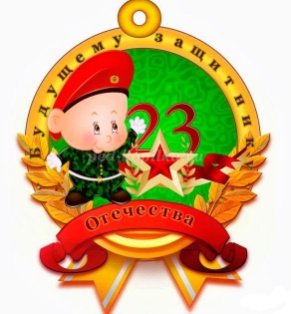 (Девочки в группе вручают подарки мальчишкам) Другие игры которые можно проводить на улице
Игра  «Газовая атака»2  противогазов,  «солдатам» напомнить первые дни военной службы, когда кроме марафонских забегов и выматывающих отжиманий-подтягиваний, они учились пользоваться противогазом. Выбираются 2 участника  и надевают противогаз на скорость. Игра «Поймай диверсантов».Дети делятся на 2 группы. Одни изображают разведчиков – нарушителей границ, другие – пограничников.  Пограничники должны накинуть на преследуемого ребёнка(нарушителя кусок ткани или сетки). Тогда «диверсант» считается пойманным и отходит в сторону. Передай автомат».У первых игроков в руках по автомату. По свистку участники начинают передают автомат над головой следующему участнику и так — до последнего участника. Последний, получая автомат, бежит с ним, встает вперед и снова начинает передавать. Эстафета продолжается до тех пор, пока первый участник снова встанет первым. Побеждает та команда, которая первой передаст всем участникам автомат.«Саперы»Вдоль дистанции разложены 5 обручей. Первый участник должен «заминировать поле»- бежит, раскладывает снежки в обруч , возвращается бегом к команде, передает корзину. Следующий участник должен «разминировать поле»- бежит, собирает снежки, бегом возвращается к команде.  «Взлётная полоса».Первый участник команды кладёт на вытянутую руку с расправленной ладонью цветной картонный лист бумаги. В таком положении он должен дойти до стоечки. Положить лист картона, вернуться встать в конец колонны. Следующий игрок положит свой картонный лист рядом с первым, и так далее. Из листов картона выкладывается «взлётная полоса». «Заправка топливных баков» (с преодолением препятствий).На условном месте установлены большая бутыль с воронкой, ведро с водой и 2 кружки – свои для каждой команды. Ребёнок и взрослый, из каждой команды преодолевая полосу препятствий, — (одеть через себя обруч, пролезть под дугой), подбегают к «заправочной станции», кружками набирают воду и выливают в бутылку при помощи воронки. Обратно, по прямой, возвращаются в команду. Бегут следующие игроки.«Переправа».Ребёнок и взрослый одновременно начинают свой этап. Взрослый делает широкий шаг вперёд, после чего ребёнок пролезает между ног взрослого. Таким образом, движение продолжается до стоечки, Обратно бегом, держась за руки. Ведущая рассказывает правила игры«Дружный отряд»Крепко взявшись за руки, нужно добежать до ориентира и обратно, при этом, чтобы не разорвались руки. Чья команда без ошибок и быстро выполнит это задание, та и будет победителем.Донесение в штаб”
1) «Пройти между постройками»;
2) Пройти по ледяному мостику;
3) Проползти через туннель снежный;
4) Доставить пакет.